Antonius Eko Harry Saputro085743771855Antonharry16@gmail.comPersonal Details	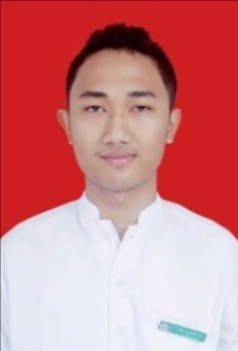 Sex	:	MalePlace, date of birth	:	April 16, 1988, Pati, Central of JavaMarital status	:	SingleHeight, weight	:	172 cm, 71 kgReligion	:	KhatolikAddress KTP	:	Jl.Kenanga 4 no 84, Purbalingga, 53322Aditional address		:	Gang Jeruk, Jalan Kaliurang KM 5				Yogyakarta( kos )Formal EducationDiploma2007 - 2010   	Faculty of Nursing Academy at PantiRapih Yogyakarta for the diploma programNon Formal EducationWork Experience25 Oktober – Sekarang			Customer Service Lab Cito02 Juli – Desember 2014			Marketing Bank Mandiri31 Oktober 2011 – 28 Februari 2014		Senior Paramedic International SOSOktober 2011 – Agustus 2012		Safety Representatif PT. KBKMei 2011 – Juli 2011				Perawat IGD RS. Happy Land	SkillComputer	:	Microsoft Word, Excel, PowerPoint and InternetLanguage	:	Indonesia and English (written and oral)Organization ExperienceFOR EXAMPLE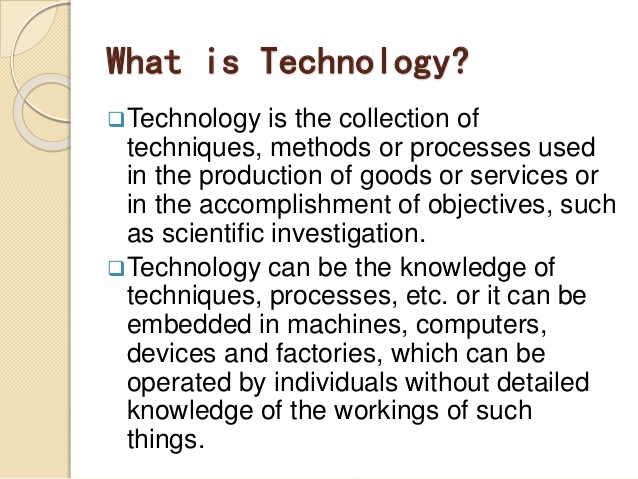 TranslateApa itu Teknologi?Teknologi adalah sekumpulan teknik, metode, atau proses digunakan untuk membuat barang atau jasa atau penilaian obyektif seperti penelitian.Teknologi dapat berupa pengetahuan teknik, proses dan lain sebagainya. Atau dapat ditanam pada mesin, computer, perangkat dan pabrik, yang dapat beroperasi sendiri tanpa detail hal hal pengetahuan cara kerja.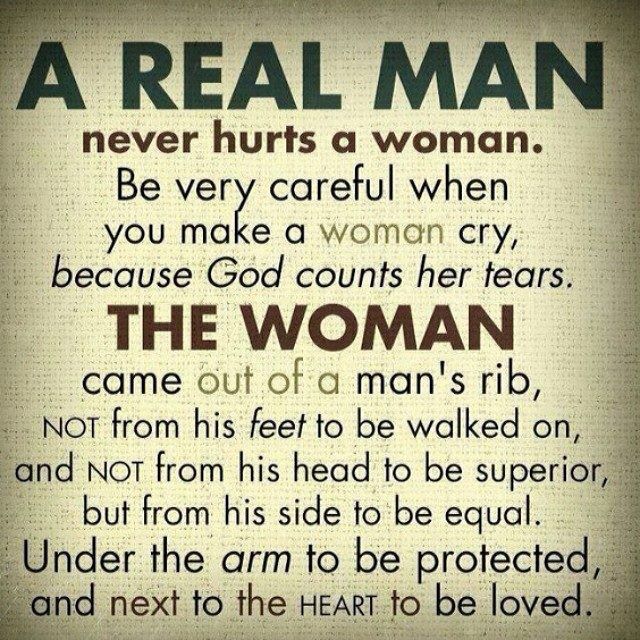 TranslateLelaki sejati tidak pernah menyakiti wanitaHati hati jika kamu membuat wanita menangisKarena tuhan menghitung air matanyaWanita keluar dari tulang rusuk priaBukan dari kaki untuk berjalan dan bukan dari kepala untuk menjadi yang terbaikTetapi dari samping agar seimbangDibawah tangan untuk dilindungi dan kemudian dihati untuk dicintai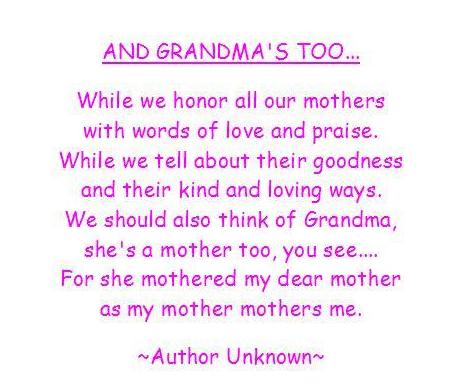 TranslateDAN NENEK JUGAKetika kita menghormati ibu kita semuaDengan kata kata cinta dan doaKetika kita mengatakan tentang kebaikan merekaDan cara mencintai merekaKita juga harus memikirkan nenekDia seorang ibu juga, kamu lihatDia adalah ibu dari ibumuSeperti ibu yang adalah ibukuYearYearFieldInstituteLevel 20112011HIPERKESSOSCertificate of Disnakertrans Jakarta20122012General K3Jireh TrainingCertificate of Disnakertrans Jakarta2015English CourseEnglish CourseEnglish CafeIntermediateYearOrganizationField2002 – 2004KaumMudaKhatolikKetua2007 – 2008SenatMahasiswa AKPER PantiRapihHumas